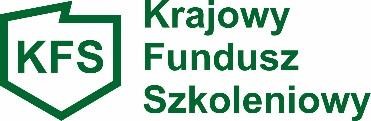 ZASADY PRZYZNAWANIA ŚRODKÓW NA KSZTAŁCENIE USTAWICZNE PRACOWNIKÓW ORAZ PRACODAWCÓW ZE ŚRODKÓW REZERWY KRAJOWEGO FUNDUSZU SZKOLENIOWEGO W POWIATOWYM URZĘDZIE PRACY W GOLENIOWIE§ 1Urząd będzie przyznawał wsparcie ze środków REZERWY KFS w 2023 roku Pracodawcom, których wnioski spełniają przynajmniej jeden z poniższych PRIORYTETÓW zdefiniowanych przez Radę Rynku Pracy:Wsparcie kształcenia ustawicznego pracowników Centrów Integracji Społecznej, Klubów Integracji Społecznej, Warsztatów Terapii Zajęciowej, Zakładów Aktywności Zawodowej, członków lub pracowników spółdzielni socjalnych oraz pracowników zatrudnionych w podmiotach posiadających status przedsiębiorstwa społecznego wskazanych na liście/rejestrze przedsiębiorstw społecznych prowadzonym przez MRiPS. Wsparcie kształcenia ustawicznego osób z orzeczonym stopniem niepełnosprawności.  Wsparcie kształcenia ustawicznego w obszarach/branżach kluczowych dla rozwoju powiatu/województwa wskazanych w dokumentach strategicznych/planach rozwoju.  Wsparcie kształcenia ustawicznego instruktorów praktycznej nauki zawodu bądź osób mających zamiar podjęcia się tego zajęcia, opiekunów praktyk zawodowych i opiekunów stażu uczniowskiego oraz szkoleń branżowych dla nauczycieli kształcenia zawodowego.  Wsparcie kształcenia ustawicznego osób, które mogą udokumentować wykonywanie przez co najmniej 15 lat prac w szczególnych warunkach lub o szczególnym charakterze, a którym nie przysługuje prawo do emerytury pomostowej.  § 2Wysokość dofinansowania ze środków KFS wynosi: w przypadku mikroprzedsiębiorstwa - 100% wysokości kosztów na kształcenie ustawiczne pracowników i pracodawców, nie więcej jednak niż 300% przeciętnego wynagrodzenia na jednego uczestnika;w przypadku pozostałych pracodawców - 80% wysokości kosztów na kształcenie ustawiczne pracowników i pracodawców, nie więcej jednak niż 300% przeciętnego wynagrodzenia w danym roku na jednego uczestnika. Pozostałe 20 % stanowi wkład własny pracodawcy, który inwestuje w kształcenie ustawiczne pracowników lub własne i liczony jest od całości kosztów przeznaczonych na dofinansowanie kształcenia ustawicznego.§ 3Środki Krajowego Funduszu Szkoleniowego mogą być przeznaczone na:Kursy i studia podyplomowe realizowane z inicjatywy pracodawcy lub za jego zgodą,Egzaminy umożliwiające uzyskanie dyplomów potwierdzających nabycie umiejętności, kwalifikacji lub uprawnień zawodowych,Badania lekarskie i psychologiczne wymagane do podjęcia kształcenia lub pracy zawodowej po ukończonym kształceniu,Ubezpieczenie od następstw nieszczęśliwych wypadków w związku z podjętym kształceniem.§ 4Pracodawca zainteresowany uzyskaniem środków na finansowanie kosztów kształcenia ustawicznego pracowników i pracodawcy składa w powiatowym urzędzie pracy właściwym ze względu na siedzibę pracodawcy albo miejsce prowadzenia działalności wniosek w postaci papierowej zawierający:dane pracodawcy: nazwę pracodawcy, adres siedziby i miejsce prowadzenia działalności, numer identyfikacji podatkowej, numer konta bankowego, numer identyfikacyjny w krajowym rejestrze urzędowym podmiotów gospodarki narodowej REGON oraz oznaczenie przeważającego rodzaju prowadzonej działalności gospodarczej według PKD, informację o liczbie zatrudnionych pracowników, imię i nazwisko osoby wskazanej przez pracodawcę do kontaktów, numer telefonu oraz adres poczty elektronicznej;wskazanie działań, o których mowa w art. 69a ust. 2 pkt 1 lit. b-e ustawy, liczby osób , według grup wiekowych: 15-24 lata, 25-34 lata, 35-44 lata, 45 lat i więcej, których wydatek dotyczy, form kształcenia ustawicznego, kosztów kształcenia ustawicznego na jednego uczestnika oraz terminu realizacji wskazanych działań;określenie całkowitej wysokości wydatków na działania, o których mowa w art. 69a ust. 2 pkt 1 lit. b-e  ustawy, wnioskowaną wysokość środków z KFS oraz wysokość wkładu własnego wnoszonego przez pracodawcę;obszerne uzasadnienie potrzeby odbycia kształcenia ustawicznego, przy uwzględnieniu obowiązujących priorytetów wydatkowania środków KFS;uzasadnienie wyboru realizatora usługi kształcenia ustawicznego finansowanej ze środków KFS  wraz z następującymi informacjami:nazwa i siedziba realizatora usługi kształcenia ustawicznego,posiadanie przez realizatora usługi kształcenia ustawicznego certyfikatów jakości oferowanych usług kształcenia ustawicznego, a w przypadku kursów – posiadanie dokumentu, na podstawie którego prowadzi on pozaszkolne formy kształcenia ustawicznego, jeżeli informacja ta nie jest dostępna w publicznych rejestrach elektronicznych,nazwa i liczba godzin kształcenia ustawicznego,cena usługi kształcenia ustawicznego w porównaniu z ceną podobnych usług oferowanych na rynku, o ile są dostępne;informację o planach dotyczących dalszego zatrudnienia osób, które będą objęte kształceniem  ustawicznym finansowanym ze środków KFS.Do wniosku, o którym mowa w ust. 1, pracodawca dołącza:zaświadczenia lub oświadczenie o pomocy de minimis, w zakresie, o którym mowa w art. 37 ust. 1pkt 1 i ust. 2 pkt 1 i 2 ustawy z dnia 30 kwietnia 2004 r. o postępowaniu w sprawach dotyczących  pomocy publicznej ;informacje określone w przepisach wydanych na podstawie art. 37 ust. 2a ustawy z dnia 30 kwietnia 2004 r. o postępowaniu w sprawach dotyczących pomocy publicznej ;kopię dokumentu potwierdzającego oznaczenie formy prawnej prowadzonej działalności –        w  przypadku braku wpisu do Krajowego Rejestru Sądowego lub Centralnej Ewidencji i Informacji o  Działalności Gospodarczej;program kształcenia ustawicznego lub zakres egzaminu wraz z kosztem;wzór dokumentu potwierdzającego kompetencje nabyte przez uczestników, wystawianego przez realizatora usługi kształcenia ustawicznego, o ile nie wynika on z przepisów powszechnie obowiązujących.§ 5Powiatowy Urząd Pracy w Goleniowie ogłasza nabór wniosków i wyznacza termin, miejsce i sposób ich składania. Formularz wniosku dla pracodawcy o dofinansowanie kształcenia ustawicznego ze środków KFS można pobrać ze strony internetowej Powiatowego Urzędu Pracy w Goleniowie www.goleniow.praca.gov.pl  Ze środków KFS dofinansowane mogą być wyłącznie te formy kształcenia, które jeszcze się nie rozpoczęły.  Realizacja szkolenia (egzaminu, studiów podyplomowych, itp.) może nastąpić dopiero po pozytywnym rozpatrzeniu wniosku i podpisaniu umowy.Środki KFS nie mogą zostać przyznane pracodawcy, który na dzień złożenia wniosku zalega z  dostarczeniem dokumentów umożliwiających rozliczenie Umów zawartych w latach  poprzedzających.Wniosek należy wypełnić komputerowo lub czytelnie drukowanymi literami. Jeżeli w opinii Komisji wniosek nie jest czytelny - nie będzie on rozpatrywany. Niedopuszczalne jest jakiekolwiek modyfikowanie i usuwanie elementów wniosku – dopuszcza się wyłącznie dodawanie stron, dodawanie wierszy wynikające z objętości treści. Miejsca wskazane we wniosku i załącznikach muszą być podpisane przez Wnioskodawcę. Do wniosku należy dołączyć wyłącznie dokumenty w formie kserokopii, oryginały należy zachować, gdyż wniosek wraz z załączonymi dokumentami pozostaje w zasobach Urzędu w takiej formie, w jakiej został złożony. Zainteresowanym nie sporządza się kserokopii złożonego wniosku.Nie ma możliwości konsultowania z pracownikami Urzędu ostatecznych wersji składanych wniosków.Złożony wniosek podlega ocenie przez co najmniej dwóch członków Komisji.Wniosek, który zawiera braki formalne, podlega  uzupełnieniu.Urząd wyzywa wnioskodawcę do  uzupełnienia braków formalnych w  terminie 7 dni, licząc od następnego dnia po dniu otrzymania wezwania.Wniosek pozostawia się bez rozpatrzenia, o czym informuje się pracodawcę na piśmie, w przypadku:nieuzupełnienia  braków formalnych we wskazanym terminie lubniedołączenia wymaganych załączników do wnioskuDopuszcza się negocjacje pomiędzy PUP a pracodawcą treści wniosku, w celu ustalenia ceny usługi  kształcenia ustawicznego, liczby osób objętych kształceniem ustawicznym, realizatora usługi, programu kształcenia ustawicznego lub zakresu egzaminu, z uwzględnieniem zasady zapewnienia  najwyższej jakości usługi oraz zachowania racjonalnego wydatkowania środków publicznych.Przy rozpatrywaniu wniosku PUP uwzględnia:zgodność dofinansowywanych działań z ustalonymi priorytetami wydatkowania środków KFS na dany rok;zgodność kompetencji nabywanych przez uczestników kształcenia ustawicznego z potrzebami lokalnego lub regionalnego rynku pracy;koszty usługi kształcenia ustawicznego wskazanej do sfinansowania ze środków KFS w porównaniu z kosztami podobnych usług dostępnych na rynku;posiadanie przez realizatora usługi kształcenia ustawicznego finansowanej ze środków KFS certyfikatów jakości oferowanych usług kształcenia ustawicznego;w przypadku kursów – posiadanie przez realizatora usługi kształcenia ustawicznego dokumentu, na podstawie którego prowadzi on pozaszkolne formy kształcenia ustawicznego;plany dotyczące dalszego zatrudnienia osób, które będą objęte kształceniem ustawicznym finansowanym ze środków KFS;15.   W przypadku negatywnego rozpatrzenia wniosku PUP uzasadnia odmowę dofinansowania ze           środków KFS wnioskowanego kształcenia ustawicznego.16.   Nie przewiduje się procedury odwoławczej dla przypadków określonych w pkt.  15.§ 6W przypadku pozytywnego rozpatrzenia wniosku PUP zawiera z pracodawcą umowę o sfinansowanie działań obejmujących kształcenie ustawiczne pracowników i pracodawcy, określającą:strony umowy oraz datę i miejsce jej zawarcia;okres obowiązywania umowy;wysokość środków z KFS na finansowanie działań, o których mowa we wniosku;numer rachunku bankowego pracodawcy, na które będą przekazywane środki z KFS, oraz termin ich przekazania;sposób i termin rozliczenia otrzymanych środków oraz rodzaje dokumentów potwierdzających wydatkowanie środków;warunki wypowiedzenia lub odstąpienia od umowy;warunki zwrotu przez pracodawcę środków w przypadku nieukończenia kształcenia ustawicznego przez uczestnika, z uwzględnieniem powodów nieukończenia określonych w art. 69b ust. 4 ustawy; warunki zwrotu przez pracodawcę środków niewykorzystanych lub wykorzystanych niezgodnie z przeznaczeniem;sposób kontroli wykonywania umowy i postępowania w przypadku stwierdzenia nieprawidłowości w wykonywaniu umowy;odwołanie do właściwego rozporządzenia Komisji Europejskiej, które określa warunki dopuszczalności pomocy de minimis;zobowiązanie pracodawcy do przekazania na żądanie starosty danych dotyczących:liczby osób objętych działaniami finansowanymi z udziałem środków z KFS, w podziale według tematyki kształcenia ustawicznego, płci, grup wiekowych: 15-24 lata, 25-34 lata, 35-44 lata, 45 lat i więcej, poziomu wykształcenia oraz liczby osób pracujących w szczególnych warunkach lub wykonujących prace o szczególnym charakterze,liczby osób, które rozpoczęły kurs, studia podyplomowe lub przystąpiły do egzaminu - finansowane z udziałem środków z KFS,liczby osób, które ukończyły z wynikiem pozytywnym kurs, studia podyplomowe lub zdały egzamin - finansowane z udziałem środków z KFS.3.  Do umowy dołącza się jako jej integralną część wniosek, o którym mowa w § 5.4.  Umowa może zostać zawarta tylko na działania, które jeszcze się nie rozpoczęły.§ 7Wyboru realizatora prowadzącego kształcenie ustawiczne dokonuje pracodawca, który powinien dochować należytej staranności w ocenie celowości i jakości szkoleń finansowanych ze środków publicznych.Zgodnie z przepisem art. 44 ust. 3 pkt 1 ustawy o finansach publicznych , wydatki publiczne powinny być dokonywane w sposób celowy i oszczędny, z zachowaniem zasady uzyskiwania najlepszych efektów z danych nakładów.Realizacja kształcenia ustawicznego pracowników i pracodawcy finansowana ze środków Krajowego Funduszu Szkoleniowego podlega kontroli, a wydatkowanie otrzymanych przez pracodawców środków publicznych musi odbywać się z poszanowaniem zasady konkurencyjności.Środków KFS nie można przeznaczyć na zakup tzw. pakietów szkoleniowych, w których zawierają się materiały, artykuły, sprzęt lub urządzenia służące doposażeniu stanowiska pracy absolwenta danego szkolenia.Finansowanie kosztów kształcenia ustawicznego pracowników i pracodawcy, udzielane pracodawcom prowadzącym działalność gospodarczą w rozumieniu prawa konkurencji Unii Europejskiej, stanowi pomoc de minimis, o której mowa we właściwych przepisach prawa Unii Europejskiej dotyczących pomocy de minimis oraz pomocy de minimis w rolnictwie lub rybołówstwie.Zgodnie z § 3 ust. 1 pkt 14 Rozporządzenia Ministra Finansów z dnia 20 grudnia 2013 r. w sprawie zwolnień od podatku towarów i usług oraz warunków stosowania tych zwolnień: usługi kształcenia zawodowego lub przekwalifikowania zawodowego finansowane w co najmniej 70 % ze środków publicznych zwalnia się od podatku.Podstawy prawne: Ustawa z dnia 20 kwietnia 2004 r. o promocji zatrudnienia i instytucjach rynku pracy; Rozporządzenie Ministra Rodziny, Pracy i Polityki Społecznej z dnia 14 maja 2014 roku zmieniające Rozporządzenie Ministra Pracy i Polityki Społecznej w sprawie przyznawania środków z Krajowego Funduszu Szkoleniowego (Dz.U. z 2018 r., poz. 117 z późn. zm.);Ustawa z dnia 30 kwietnia 2004 r. o postępowaniu w sprawach dotyczących pomocy publicznej;Rozporządzenie Komisji (UE) nr 1407/2013 z dnia 18 grudnia 2013 r. w sprawie stosowania art. 107 i 108 Traktatu o funkcjonowaniu Unii Europejskiej do pomocy de minimis (Dz. Urz. UE L 352/1 z dn. 24.12.2013 r. z późn. zm.).;Rozporządzenie Komisji (UE) nr 1408/2013 z dnia 18 grudnia 2013 r. w sprawie stosowania art. 107 i 108 Traktatu o funkcjonowaniu Unii Europejskiej do pomocy de minimis w sektorze rolnym z późn. zm.